Name										Date 			Mrs. Daniel									Biology I HonorsQuiz: Pig Heart DissectionPart I: Identify the parts of the heart indicated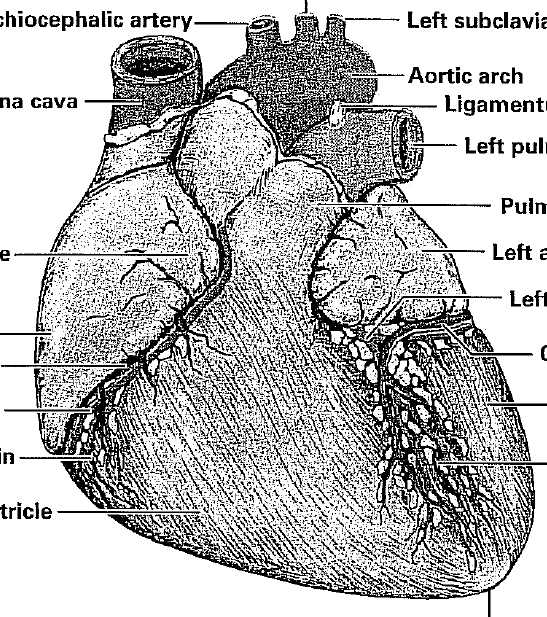 